                                                                                                  Objednávka č.: 67/2017/huj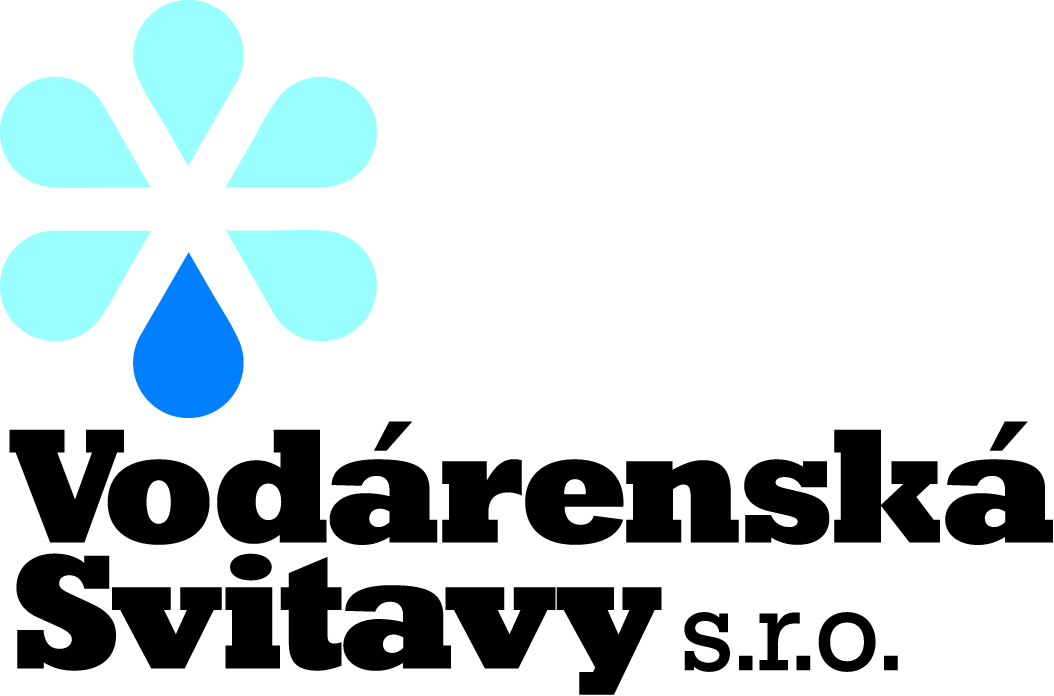 Pavel KořínekU Stadionu 1206/40568 02 SvitavyIČ: 46404058DIČ: CZ6701291245V Hradci nad Svitavou dne 11. října 2017Objednávka objednáváme u Vás sečení ploch vodojemů, čerpacích stanic a vrtů včetně 1 m širokého pásu podél oplocení z vnější strany, o celkových výměrách: 31 347 m2 strojní sečení (mulčování)13 372 m2 ruční sečení (s pohrabáním a odvozem)Platnost objednávky – říjen 2017.Cena bez DPH:	63 900,00 KčPozn.:Objednavatel prohlašuje, že je registrovaný jako plátce daně z přidané hodnoty v ČR a na výše uvedenou dodávku bude aplikován režim přenesení daňové povinnosti dle § 92e zákona o DPH. Dodavatel je povinen vystavit daňový doklad s náležitostmi dle § 92a/2 zákona o DPH.Požadujeme, aby fakturace byla prováděna dle jednotlivých kódů klasifikace produkce Z-CPA    a plnění podléhající režimu přenesení daňové povinnosti bylo fakturováno samostatně.Fakturační údaje a místo dodání:Vodárenská Svitavy s.r.o.Hradec nad Svitavou 494569 01  Hradec nad SvitavouTel.: IČ: 27549704DIČ: CZ27549704Č.ú.: …………………………..          Jaromír Hurych                                                                                                               jednatel společnostiAkceptuji tuto objednávku a souhlasím s jejími podmínkami. Zhotovitel podpisem této smlouvy uděluje souhlas se zveřejněním svých osobních údajů v rozsahu jméno, příjmení, obchodní firma, IČ a sídlo za účelem zveřejnění v registru smluv na dobu neurčitou.Pavel Kořínek, U Stadionu 1206/40, 56802 SvitavyDne : 11.10.2017                                                  Podpis : ………………………….V Hradci nad Svitavou 11.10.2017Pavel Kořínek	U Stadionu 1206/40	568 02  SVITAVYSeznam objektů s výměrami k objednávce číslo 67/2017/hujSekání strojem (mulčování) - 1,10 Kč/m2 bez DPHSekání strojem (mulčování) - 1,10 Kč/m2 bez DPHSekání strojem (mulčování) - 1,10 Kč/m2 bez DPHSekání strojem (mulčování) - 1,10 Kč/m2 bez DPHSekání strojem (mulčování) - 1,10 Kč/m2 bez DPHČísloČísloNázev objektuVýměra (m2)Výměra (m2)116 9986 998222 0352 035332 5192 5194416 15716 157553 6383 638Celkem m2Celkem m231 34731 347Sekání ručně (s pohrabáním a odvozem) – 2,20 Kč/m2 bez DPHSekání ručně (s pohrabáním a odvozem) – 2,20 Kč/m2 bez DPHSekání ručně (s pohrabáním a odvozem) – 2,20 Kč/m2 bez DPHSekání ručně (s pohrabáním a odvozem) – 2,20 Kč/m2 bez DPHSekání ručně (s pohrabáním a odvozem) – 2,20 Kč/m2 bez DPHČísloNázev objektuNázev objektuNázev objektuVýměra (m2)pás za oplocením (m2)11 210137,52861155,53803116442483,5554832653175,57800111,586401089200-1026064111 80042912-77513900-14165015-428,516-229Celkem    m2 m2 m210 6272 745